Unit 7 Part 14 Readings: SequencesSequences     A sequence is an ordered collection of numbers     Terms: a1, a2, a3, ..., an, ...     General term - a function containing "n"     Infinite sequence {an} - function with domain of positive integers     Finite sequence - only the first n positive integers     Evaluate by plugging in the requested numbers for each term     Recursion formula - the formula is based on the previous termArithmetic Sequence	Each term in the sequence (after the first) differs from the preceding by a constant amount (positive or negative)Notation:	start with a1		increase each time by "d"General term of an arithmetic sequence:   an = a1 + (n1)dGeometric SequenceEach term in the sequence (after the first) is a common multiple (positive or negative) of the previous term General term of a geometric series:  an = a1 r n1Limit of a sequence – does it get bigger or smaller?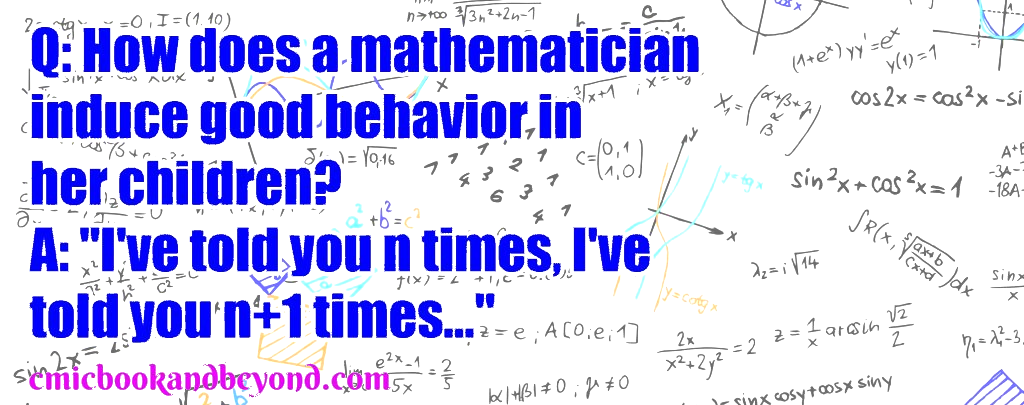 